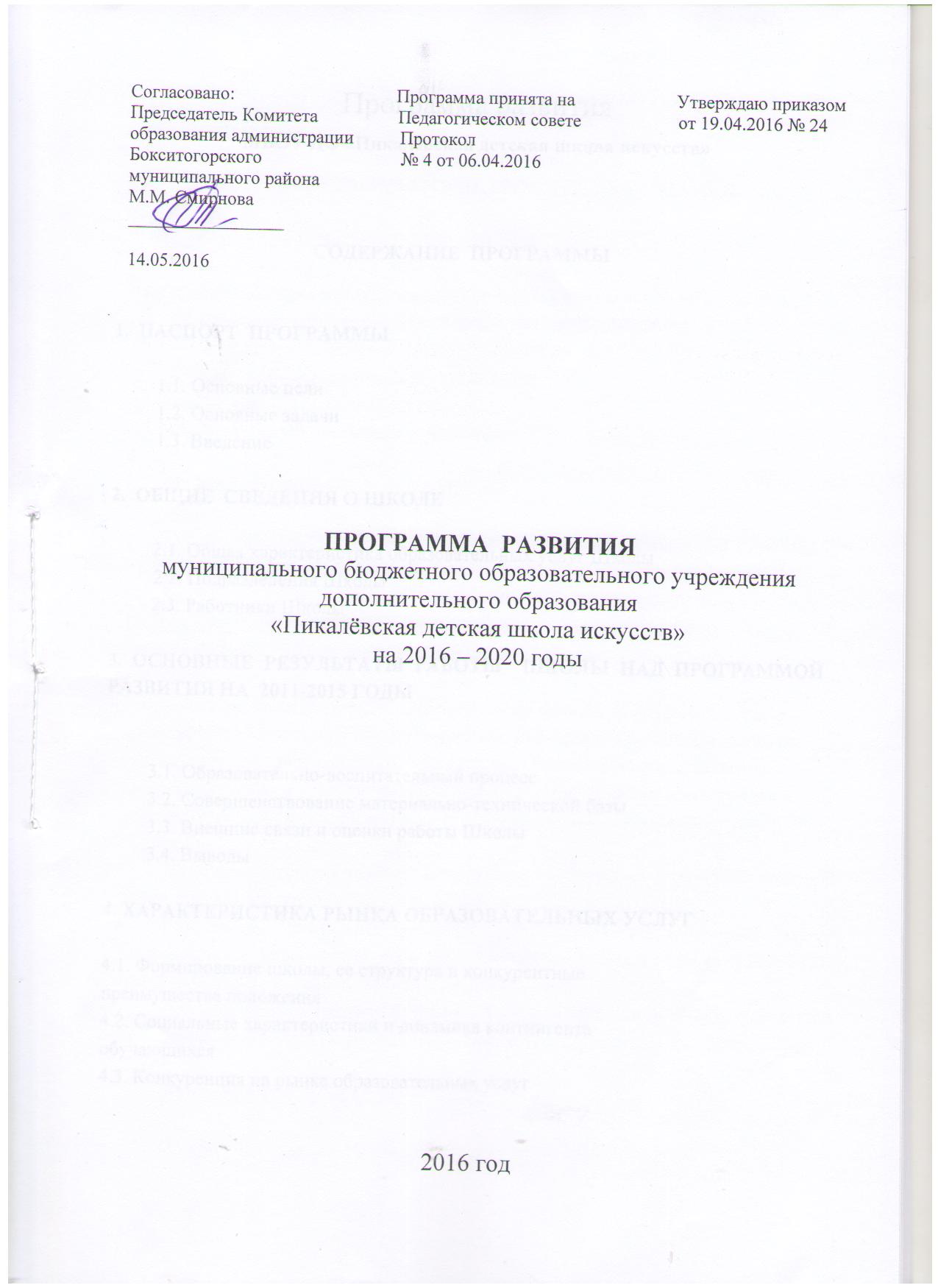 Программа развитияМБОУ ДО «Пикалёвская детская школа искусств»                               СОДЕРЖАНИЕ  ПРОГРАММЫ1.  ПАСПОРТ  ПРОГРАММЫ         1.1. Основные цели         1.2. Основные задачи         1.3. Введение        2.  ОБЩИЕ  СВЕДЕНИЯ О ШКОЛЕ2.1. Общая характеристика образовательных услуг Школы         2.2. Подразделения Школы2.3. Работники Школы3. ОСНОВНЫЕ РЕЗУЛЬТАТЫ РАБОТЫ  ШКОЛЫ НАД ПРОГРАММОЙ  РАЗВИТИЯ НА  2011-2015 ГОДЫ 3.1. Образовательно-воспитательный процесс3.2. Совершенствование материально-технической базы3.3. Внешние связи и оценки работы Школы3.4. Выводы4. ХАРАКТЕРИСТИКА РЫНКА ОБРАЗОВАТЕЛЬНЫХ УСЛУГ4.1. Формирование школы, ее структура и конкурентныепреимущества положения4.2. Социальные характеристики и динамика контингентаобучающихся4.3. Конкуренция на рынке образовательных услуг5. ОРГАНИЗАЦИИ – ПАРТНЁРЫ ШКОЛЫ ПО РЕАЛИЗАЦИИ ПРОГРАММЫ  6. СТРУКТУРА ПРОГРАММЫ И КОНТРОЛЯ ЕЁ РЕАЛИЗАЦИИ    7. НАПРАВЛЕНИ ПРОГРАММЫ РАЗВИТИЯ7.1. Обеспечение качества образования: организационные и нормативные основы         7.2. Обеспечение качества образования: методическая работа               и кадровая политика         7.3. Материально-техническое обеспечение        учебно-воспитательного процесса         7.4. Взаимодействие школы с обществом 8.       ОЖИДАЕМЫЕ  РЕЗУЛЬТАТЫ 9.       ИСТОЧНИКИ  ФИНАНСИРОВАНИЯ РЕАЛИЗАЦИИ ПРОГРАММЫ РАЗВИТИЯ МБОУ ДО « ПДШИ».1.     ПАСПОРТ ПРОГРАММЫ РАЗВИТИЯ     МБОУ ДО «ПДШИ»  на 2016-2020 годыПрограмма развития МБОУ ДО «ПДШИ»(далее Школа) на 2016-2020 годы представляет собой основные стратегические направления работы по созданию условий для перспективного развития Школы, обеспечивающих повышение качества обучения и воспитания обучающих, формирование их компетенций в интеллектуальной, коммуникационной, информационной, профессиональной сферах.Программа развития является основанием для принятия конкретных решений всеми субъектами образовательного процесса  МБОУ ДО «ПДШИ».Реализация Программы развития предполагает консолидацию усилий администрации, педагогического коллектива, обучающихся и родителей (законных представителей) ,обучающихся в МБОУ ДО «ПДШИ».При разработке Программы развития учтены предложения педагогического коллектива,  родителей (законных представителей),обучающихся в Школе.         Наименование программыПрограмма развития  МБОУ ДО «ПДШИ»» на 2016-2020 годыВремя создания программы Апрель  2016 г..Автор программы:Директор  МБОУ ДО “ПДШИ»    Жабаров А. Д..Исполнители мероприятий программы:1. Педагогический коллектив МБОУ ДО «ПДШИ» 2. Методический Совет МБОУ ДО «ПДШИ» 3. Родительская общественность4 Администрация МБОУ ДО «ПДШИ»  Основанием для разработки Программы являются следующие нормативные   документы:  Закон РФ № 273 - ФЗ от 29.12.2012 «Об образовании в Российской           Федерации»;             Конвенция о правах ребенка . 15 сентября 1990 г.;   Федеральный закон от 16 июня 2011 г. № 145-ФЗ;     Концепции развития образования в сфере культуры и искусства в   Российской    Федерации .     Федеральные государственные требования, установленные к минимуму содержания, структуре и условиям реализации образовательных программ в области искусств;     Заключения по итогам обсуждений на заседаниях педагогических советов, материалов о реализации проектов программы развития на 2016 –2020 годы;     Материалы ежегодных аналитических отчетов о работе школы за период с 2011 по 2015 годы;1.1.         Основные цели          1.  Повышение качества обучения и воспитания обучающихся.          2. Выявление одарённых детей и подростков, создание условий для художественного образования, эстетического, духовно-нравственного воспитания, сознательного выбора и последующего освоения ими профессиональных образовательных программ в сфере искусства и культуры.1.2.  Основные задачи: 1. Совершенствование организационных форм и обновление содержания образовательного процесса МБОУ ДО «ПДШИ».2. Развитие методической деятельности в МБОУ ДО «ПДШИ»,совершенствование профессиональной компетентности педагогических работников3. Создание условий для поддержки и развития творческой инициативы педагогов и учащихся4. Развитие социального партнерства и социальной активности, в том числе в рамках мероприятий различных направленностей.5.  Развитие материально-технической базы Школы, улучшение условий обучения. Сроки реализации Программы:  2016 – 2020 годы.          1.3.  ВведениеМуниципальное бюджетное образовательное учреждение  дополнительного образования « Пикалёвская детская школа искусств» входит в число учреждений дополнительного образования детей, реализующих дополнительные общеразвивающие и предпрофессиональные ив области искусств общеобразовательные программы, осуществляет целенаправленное обучение детей и подростков различным видам искусства, обеспечивает создание благоприятных условий для разностороннего развития личности.Школа находится в ведении Комитета образования администрации Бокситогорского муниципального района Ленинградской области. Деятельность Школы регулируется Конституцией Российской Федерации, Законом Российской Федерации «Об образовании в Российской Федерации», , Уставом Школы и руководствуется в своей деятельности законодательством Российской Федерации, законами Ленинградской области, нормативными правовыми актами Комитета образования администрации Бокситогорского муниципального района.Деятельность Школы строится на принципах демократии, гуманизма, общедоступности, приоритета человеческих ценностей, жизни и здоровья человека, гражданственности, свободного развития личности, плюрализма, автономности и светского характера образования.В своей деятельности школа исходит из принципа неукоснительного соблюдения законных прав субъектов образовательно-воспитательного процесса. Образовательное учреждение стремится к максимальному учету потребностей и склонностей воспитанников и учащихся, интересов родителей в целях наиболее полного удовлетворения запросов указанных категорий потребителей и повышения качества оказываемых образовательных услуг. Приоритетное внимание администрации и сотрудников Школы направлено на создание комфортных условий для обучения и воспитания детей.            2.  ОБЩИЕ СВЕДЕНИЯ О ШКОЛЕ     2.1. Общая характеристика образовательных услуг Школы        Образовательные программы, по которым идёт обучение в МБОУ ДО «ПДШИ», позволяют наиболее полно реализовать задачи обучения с учетом индивидуальных способностей учащихся, степени их одаренности, интереса к обучению, его  мотивации.      Введение в планы дополнительных общеобразовательных предпрофессиональных программ в области искусства в соответствии с Федеральными государственными требованиями, дало возможность создать условия эффективного развития и обучения учащихся, обладающих способностями, для дальнейшего профессионального обучения в специальных учебных заведениях в области культуры и искусства.     Школа реализует широкий спектр образовательных услуг для детей от 6 до 18 лет.     Уровень квалификации преподавательского состава позволяет творчески решать практические задачи, создавать условия для реализации потенциальных возможностей учащихся, что, безусловно, сказывается на выступлениях в конкурсах различного уровня воспитанников школ: ученики принимают участие в районных, региональных, российских и международных  творческих конкурсах, завоевывая звания лауреатов и дипломантов.    В учебно-воспитательном процессе Школы представлены  современные технологии обучения.         Комфортность образовательной среды обеспечивается достаточным количеством классных комнат, специализированных учебных кабинетов. Школа на протяжении ряда лет сотрудничает по заранее намеченному плану совместной деятельности с организациями-партнерами. Действует система информирования родителей о работе школы, проводится изучение их мнения.2.2. Структура школыОбразовательное учреждение имеет государственную лицензию на право ведения образовательной деятельности № 107-15 от 11.09.2015 года (срок действия бессрочно).  В настоящее время в школе обучаются: на бюджетной основе   -  215чел.,на самоокупаемой основе -  30 чел.В   структуре бюджетного отделения 2 отдела: а) музыкальный отдел, в состав которого входят струнное, фортепианное, вокально-хоровое отделения, отделение народных инструментов; б) художественный отдел.2.3. Работники школыПерсонал насчитывает 34 человека, в том числе – 3 административных,          20 педагогических и  11 технических работников.Педагогический коллектив отличается высоким профессионализмом:высшую квалификационную категорию имеют   14 преподавателей, I квалификационную категорию – 5 преподавателей,соответствие занимаемой должности «преподаватель»  -  1.  Качественные характеристики педагогического коллектива за период с 2011 по 2015 годы существенно улучшились:         -                  возросла доля педагогических работников, имеющих первую и                       высшую квалификационные категории;-                  реализуются программы повышения квалификации преподавателей и их стимулирования;   -                  привлекаются на работу в школу квалифицированные преподаватели;      3. ОСНОВНЫЕ РЕЗУЛЬТАТЫ РАБОТЫ ШКОЛЫ ЗА  2011-2015 ГОДЫ3.1. Учебно-воспитательный процесс        Численность контингента в школе  относительно стабильная:Анализ качества знаний учащихся позволяет делать вывод о том, что результаты успеваемости достаточно стабильны: более половины учащихся окончили учебные годы в рассматриваемый период с хорошими и отличными  результатами.       Высокие результаты обучения неоднократно демонстрировались обу-чающимися    школы на   конкурсах различных уровней. За период с 2011 по 2015 годы учащиеся школы участвовали в различных конкурсах и фестивалях: районных, региональных, всероссийских, международных. Общее количество дипломов, грамот и благодарностей   за указанный период  составляет  414.      Методическая работа ориентирована на систематизацию и совершенствование, эффективность учебного процесса. Преподаватели принимают участие в работе районных и межрайонных методических секций, участвуют в конкурсах методических работ, педагогических чтениях и конференциях  от районного до международного уровня, публикуются в  интернет- ресурсах  с методическими разработками и статьями. С 2013 по 2015годы разработаны и внедрены образовательные программы 8/9-летнего   и   5 -летнего обучения. В 2013 году были разработаны и внедрены «Дополнительные предпрофессиональные общеобразовательные программы в области искусств: В 2014 году были разработаны и внедрены дополнительные общеразвивающие программы художественной направленности:  3.2.Совершенствование материально-технической базы      В образовательном учреждении проводится целенаправленная работа по созданию и совершенствованию материальной базы, проведению необходимых текущих косметических ремонтов. Поступившие в Школу бюджетные, внебюджетные, спонсорские, депутатские финансовые средства  за период с 2011-2015 годы, в том числе, на  материально-техническое обеспечение, текущий ремонт  имеют следующую динамику:.- 12464.000 руб.;.- 11368.600 руб.;.- 11636.400 руб.;.- 11631.900 руб.;.- 12769.000 руб..1) В 2011-2015 годах  проведён текущий  ремонт школьных помещений по адресу: ул. Советская , д. № 24-на сумму 441838 руб. и  ул. Советская д. 27 на сумму 2.069.864 руб.84 коп. 2)В 2013 году освоены 226606 руб. на обеспечение пожарной безопасности зданий Школы. 3) Обучающие и преподаватели художественного отдела. административный персонал в ноябре 2013 года получили прекрасно отремонтированные помещения большего метража в здании на ул. Советской, д. 21. с превосходно оснащённым выставочным залом, перебравшись из старого и тесного здания на ул. Заводской.3.3.Внешние связи и оценки работы школы     Школа принимала участие в ряде   проектов, которые были направлены на повышение качества образования. В рамках культурно-образовательного проекта школы искусств проведён музыкальный фестиваль Ленинградской области «ПИКАЛЁВСКИЕ  АССАМБЛЕИ» в 2012, 2013, 2014, 2015 годах, на котором  прошли встречи с известными музыкантами и оркестровыми коллективами города Санкт-Петербурга  и России, с выпускниками Школы, работающими в Мариинском театре, СПб театре» Зазеркалье», СПб театре БУФФ», обучающимися в Академии молодых оперных певцов Мариинского театра, СПб консерватории.      Активно поддерживается система взаимодействия с родителями: проводятся учебные концерты, организовываются тематические концерты-лекции.  Регулярно проводятся   родительские собрания, осуществляются опросы родителей по актуальным вопросам улучшения деятельности Школы.В Школе успешно и на постоянной основе ведут работу следующие творческие коллективы:Народный самодеятельный коллектив «Оберег» Образцовый самодеятельный коллектив «Жалейка»Образцовый самодеятельный коллектив «Оркестр русских народных инструментов»Образцовый самодеятельный коллектив Концертный хор «Жемчужинка»Школа ведет активную концертно-просветительскую деятельность. В течение  последних 5 лет учащиеся школы  дали    198  концертов.     Работа администрации и педагогического коллектива ежегодно анализируется на заседаниях педагогических советов, методических совещаниях Методического совета. Проанализированные данные позволяют сделать вывод о том, что деятельность Школы за период с 2011 по 2015 годы была достаточно успешной.4. ХАРАКТЕРИСТИКА РЫНКА ОБРАЗОВАТЕЛЬНЫХ УСЛУГ4.1. Формирование Школы, ее структура и конкурентные преимущества   Школа была создана в 1964 году. Учебный процесс в Школе строится на освоении дополнительных общеобразовательных общеразвивающих и предпрофессиональных образовательных программ в области искусствСвыше 1000 учащихся окончили школу в течение 50 лет. Многие из них выбрали музыку своей профессией. Конкурентные преимущества Школы: 1) К настоящему времени в Школе сложился стабильный высокопрофессиональный коллектив преподавателей, который продолжает развивать творческие способности все новых и новых обучающихся, бережно сохраняя традиции.2) Школа искусств – единственное образовательное детское учреждение в г. Пикалёво, предоставляющее   начальное музыкальное образование детям и подросткам с возможностью подготовки к поступлению в ВУЗы и ССУЗы  с целью получения профессионального музыкального и художественного образования. 3) Школа искусств – единственное образовательное учреждение г. Пикалёво и Бокситогорского района, проводящее музыкально-эстетическое, духовно-нравственное воспитание обучающихся, населения г. Пикалёво не только с использованием собственных ресурсов (творческих коллективов, сольных исполнителей в концертной деятельности), но и с помощью масштабных ежегодных культурно-образовательных проектов регионального уровня, не имеющих аналогов в г. Пикалёво. Например, музыкальный фестиваль Ленинградской области «ПИКАЛЁВСКИЕ   АССАМБЛЕИ», который Школа искусств с большим успехом провела в 2012, 2013, 2014, 2015 годах. 4) Школа искусств обладает наибольшим количеством достижений (лауреаты и дипломанты) воспитанников на многочисленных конкурсах, фестивалях и выставках от районного до международного уровня.4.2. Социальные характеристики и динамика контингента обучающихся    Среди социальных групп можно выделить следующие: рабочие, представители технической и творческой интеллигенции, государственные служащие и предприниматели.Педагогический коллектив Школы стремится обеспечить доступный профессиональный уровень образования обучающихся вне зависимости от принадлежности к различным социальным слоям.Большую роль играет фактор интенсивной занятости родителей на работе, который заставляет их стремиться к обеспечению досуга своих детей.  При этом они (родители) желают иметь для ребенка безопасные условия, защитив его от растущего влияния различных негативных социальных явлений и предотвратив причины и поводы вовлечения в них. Основная мотивация   родителей   при определении детей на обучение в Школу искусств, всё же, независимо от принадлежности к той или иной социальной группе – вовлечение своих детей в духовно-нравственную  среду,   которая присутствует  в образовательном и творческом процессах Школы искусств. В период с 2011 по 2015 годы контрольные цифры контингента учащихся  в Школе являются в целом относительно стабильными. Отсев детей из образовательного учреждения происходит преимущественно при смене места жительства семьи или в связи с трудностями обучения ребёнка в двух школах, а также по состоянию здоровья.   По вышеизложенным причинам, имеется относительно устойчивый  спрос населения на образовательные услуги Школы, в том числе платежеспособный спрос на платные дополнительные услуги.4.3. Конкуренция на рынке образовательных услуг   В г. Пикалево находится только одна детская школа искусств. Наша школа    находится в выгодном географическом положении,- все 3 здания находятся в самом центре  г. Пикалёво. Школа предлагает достаточный спектр образовательных услуг и специфическую внутреннюю образовательную структуру. Указанные факторы можно признать в качестве значимых оснований для успешного развития при стабильных внешних условиях, а также  для самосохранения в условиях конкуренции.Несмотря на наличие в г. Пикалёво   других образовательных музыкальных учреждений, кружков, домов детского творчества,   Дворца культуры, наша Школа является востребованной формой обучения в сфере образовательных услуг. Школа предлагает для обучения детей  современные профессиональные образовательные программы, стабильную оплату на бюджетных отделениях и невысокую оплату на самоокупаемом  отделении.Именно эти аспекты укрепляют положение Школы на рынке дополнительных образовательных услуг.  На основании вышеизложенного можно сделать прогноз перспектив работы Школы на период действия Программы и оценить его как стабильный.5. ОРГАНИЗАЦИИ-ПАРТНЁРЫ ПРИ РЕАЛИЗАЦИИ ПРОГРАММЫОбразовательное учреждение при реализации своей деятельности в период   2011 – 2015 годы сотрудничало и продолжит сотрудничество с 2016 по 2021 годы со следующими организациями:    -  Комитет образования администрации Бокситогорского        муниципального     района      -  Отдел по социальной политике администрации Бокситогорского          муниципального района      - Комитет по культуре Правительства Ленинградской области    -  Союз художников Санкт-Петербурга    -  Союз концертных деятелей России    -   Государственный академический Мариинский театр    -   Санкт-Петербургская государственная консерватория    -   МБОУ ДО» Бокситогорская детская школа искусств»    -   МБОУ ДО «Тихвинская детская школа искусств»     -   МБОУ ДО «Ефимовская детская музыкальная школа»   -   Пикалёвская городкая библиотека   -   Пикалёвская детская библиотека            -   Дворец культуры г. Пикалёво                  -    МАУ «Территориальный центр социального обеспечения населения               г.Пикалево»                   - МБОУ ДО «Бокситогорский Дом детского творчества»    - Городской музей г. Пикалево   Школа не рассматривает данный перечень как окончательный и констатирует, что при необходимости он может изменяться.6.  СТРУКТУРА ПРОГРАММЫ РАЗВИТИЯ И МЕХАНИЗМЫ КОНТРОЛЯ      ЕЁ РЕАЛИЗАЦИИ     Программа предусматривает организацию работы педагогического коллектива, администрации, общественности, родителей ,обучающихся  по решению основных задач Программы развития Школы через реализацию целевых направлений. Программа включает в себя 16 направлений, каждое из которых представлено в форме аннотации содержания работ, графика их выполнения и ссылкой на должностных лиц, ответственных за реализацию проекта.     Текущее  руководство работой по Программе  развития осуществляется директором Школы .       Ход работы по проектам курируется должностными лицами – представителями администрации Школы в соответствии с имеющимися у них функциональными обязанностями и отражается в разрабатываемых планах работы образовательного учреждения. Общая работа по Программе развития Школы   обсуждается на заседаниях  Педагогического  совета Школы  в соответствии с режимом реализации годового плана работы.     Информирование сотрудников Школы о работе над Программой развития предполагается осуществлять 1 раз в учебную четверть в виде устного сообщения на  педсовете.       Подведение общих итогов выполнения Программы развития Школы на 2016-2020 годы выносится на обсуждение Педагогического совета Школы в 2020 году.7.  НАПРАВЛЕНИЯ  ПРОГАММЫ РАЗВИТИЯ7.1.  Обеспечение качества образования: организационные и нормативные основы        НАПРАВЛЕНИЕ 1.        Лицензирование  ШколыСогласно действующему законодательству РФ, образовательные учреждения должны проходить процедуру лицензирования , целью и содержанием которой является установление соответствия  деятельности школы определенным требованиям нормативно-правовых актов Комитета общего и среднего образования Ленинградской области, законодательству РФ.Систематический контроль и подготовка к очередному лицензированию Школы с периодичностью, установленной законодательством Ленинградской области и РФ. Ответственные должностные лица – директор, заместители директора школы по учебно-воспитательной работе, административно – хозяйственной работе. Срок исполнения –  в соответствии с действующим законодательством РФ.НАПРАВЛЕНИЕ 2.      Обновление содержания образованияСодержание образовательных программ образовательного учреждения должно соответствовать федеральным государственным требованиям к минимуму содержания, структуре и условиям реализации дополнительных предпрофессиональных общеобразовательных программ в области искусств, тенденциям и перспективам развития культуры и образования. Это обуславливает необходимость непрерывного обновления программно-методического обеспечения, содержания, форм и методов образовательного процесса.В ходе реализации данного проекта  предполагается:-                  корректировка существующих образовательных программ и программ учебных предметов; -                  составление и введение в учебный процесс новых программ учебных предметов;  -                  создание фондов оценочных средств        Ответственные должностные лица – директор, заместитель директора школы по   учебно-воспитательной работе, руководитель методического отдела школы. Срок исполнения – ежегодно.     НАПРАВЛЕНИЕ 3.          Профессиональная ориентация обучающихся и                                                   общеразвивающее образованиеВ рамках реализации ключевых положений концепции развития образования в сфере культуры и искусства в Российской Федерации, Федеральных государственных требований к минимуму содержания, структуре и условиям реализации дополнительных предпрофессиональных общеобразовательных программ в области искусств Школой реализуются следующие предпрофессиональные и  общеразвивающие программы:             В целях профессиональной ориентации обучающихся планируются:- мастер-классы и консультации с ведущими преподавателями, профессорами музыкальных колледжей, училищ и консерватории;- участие обучающихся, преподавателей, творческих коллективов и солистов Школы  в ежегодном инновационном культурно-образовательном проекте Школы: музыкальном фестивале Ленинградской области «ПИКАЛЁВСКИЕ  АССАМБЛЕИ»- участие обучающихся в районных, региональных, российских ,международных конкурсах и фестивалях;- организация творческих встреч с известными в РФ деятелями культуры и искусства, выпускниками Школы, являющимися студентами творческих СУЗов и ВУЗов;- проведение тематических концертов, учебных и отчетных концертов.Ответственные должностные лица – директор, заместители директора школы по учебно-воспитательной работе, заведующие  отделами.  Срок исполнения  –  ежегодно. НАПРАВЛЕНИЕ 4.                Одаренные дети            В МБОУ ДО « ПДШИ» уделяется приоритетное внимание выявлению и развитию одаренных учащихся в области искусства. Как элемент данной работы, в Школе  реализуются подготовка раннего эстетического воспитания  детей 4-5 лет на самоокупаемом отделении, призванная обеспечить выявление, формирование, развитие и стимулирование интересов и способностей учащихся. Среди обучающихся  проводится наблюдение их достижений и результатов обучения с целью создания основы для сознательного выбора и последующего освоения ими профессиональных образовательных программ в сфере искусства и культуры.         Появление целевого направления по работе с одаренными детьми является логическим продолжением проводимой в школе работы, выстраиваемой с учетом уже имеющихся наработок и новых задач. Он имеет ярко выраженную профессиональную направленность, подразумевающую организацию особой системы работы преподавателей с учащимися, имеющими значительный творческий потенциал.      Работа с обучающимися организуется  преподавателями с учетом существенного расширения объема и сложности изучаемого материала, изменения форм и методов взаимодействия с детьми. В течение учебного года в Школе проводятся концерты с выступлением обучающихся подготовительной группы.       Обучающиеся, одаренные в области определенного вида искусства, ориентируются  на участие в международных, региональных, российских и районных  конкурсах и фестивалях. Реализация направления призвана расширить  представительство Школы  на  конкурсах различного уровня, создать условия для профессиональной ориентации обучающихся по выбору профессии.  Ответственные должностные лица – заместитель директора Школы по учебно-воспитательной работе, заведующие отделами, руководитель Методического совета Школы.Срок исполнения – ежегодно. НАПРАВЛЕНИЕ  5.            Самоокупаемое отделение      Создание прочной основы для деятельности школы возможно лишь в том случае, если выявление музыкальных способностей начинать с раннего возраста. Для этого  Школа осуществляет деятельность самоокупаемое подготовительное отделение для детей .Это имеет ряд  положительных моментов: разностороннее развитие детей, возможность для преподавателей оценить способности ребенка в дошкольном возрасте и  дать рекомендации родителям развивать те или иные творческие качества ребенка на определенном отделении школы.Планируется в рамках реализации направления открыть обучение на самоокупаемом отделении по дополнительным предпрофессиональным общеобразовательным программам в области музыкального искусства за пределами определенной учредителем квоты контингента обучающихся  бюджетного отделения; начать обучение по  общеразвивающим программам. Ответственные должностные лица – директор, заместитель директора Школы по учебно-воспитательной работе Срок исполнения  — ежегодно.   НАПРАВЛЕНИЕ 6.       Работа с родителями  обучающихся Последнее десятилетие показало, что социальная среда сильно изменилась, в результате чего модифицировались социальные запросы на дополнительное образование. В настоящее время необходимо учитывать потребность конкретного социума: родители хотели бы видеть своих детей в перспективе не только грамотными специалистами, но и социально активными, креативно мыслящими. К сожалению, не все родители имеют представление о состоянии школьных дел своих детей, в связи с чем, возникает необходимость более активной работы с родителями, привлечение их к участию в деятельности Школы. В рамках реализации принципа общественно-государственного управления Школа реализует программы, направленные на повышение уровня осведомленности родителей о ходе и результатах развития детей, о работе Школы, способствует их просвещению по актуальным вопросам воспитания и образования в Школе. Данные программы находят свое отражение в рамках родительских собрании, проведении открытых уроков, концертов, организации тематических концертов.    Сроки проведения встреч определяются годовыми планами работы Школы. Организация посещений  концертов, спектаклей, фестивалей и конкурсов детьми совместно с родителями. Ответственные должностные лица – заместитель директора школы по учебно-воспитательной, преподаватели классов, заведующие отделами.  Срок исполнения  – ежегодно, в течение года. НАПРАВЛЕНИЕ 7.     Творческая , инновационная деятельность и концертная работаИнновационная деятельность:1) дальнейшая реализация культурно-образовательного проекта Школы музыкального фестиваля Ленинградской области «ПИКАЛЁВСКИЕ  АССАМБЛЕИ» с участием Союза концертных деятелей РФ, Мариинского театра, Санкт-Петербургской консерватории, ЦМШ при Московской консерватории;2) устойчивое взаимодействие Школы ,удалённой от культурных и исторических центров-мегаполисов  РФ, с федеральными и региональными учреждениями культуры и искусства, образования;3) Взаимодействие с ССУЗами и ВУЗами культуры и искусства, образования в условиях модернизации образования и введения ФГТ.        Школа уделяет большое внимание творческой деятельности: организации сценических выступлений учащихся, в том числе творческих коллективов учащихся, солистов. Организация творческой среды является необходимым  условием раскрытия индивидуальности учащегося и выявления  одаренности.         Школа является организатором тематических концертов, конкурсов, фестиваля. В рамках направления   запланированы мероприятия:ежегодный музыкальный фестиваль Ленинградской области «ПИКАЛЁВСКИЕ   АССАМБЛЕИ» культурно-образовательный проектконкурс на лучшее исполнение этюдов и виртуозных пьестематические концертыконцерты ансамблей концерты для дошкольниковконцерты обучающихсяконцерты хоровых коллективовконцерты преподавателейконцерты студентов СУЗов и ВУЗов – бывших выпускников Школы.межрайонный конкурс музыкального и изобразительного искусства (Бокситогорск, Пикалёво, Тихвин«День Учителя и Музыки»«Музыкальная мозаика»«Посвящение в музыканты»«Святки»«Масленица»«Выпускной вечер» «День Победы»Ответственные должностные лица – директор, зам. директора   по УВР,  заведующие отделами, руководитель Методического совета.Срок исполнения  – ежегодно7.2.  Обеспечение качества образования: методическая работа и кадровая политика НАПРАВЛЕНИЕ 8.          Кадровая политикаРесурсы кадрового потенциала:ЦЕЛЬ- формирование эффективного кадрового потенциала работников Школы и условий его дальнейшего обновления и развития.ЗАДАЧИ:1)поддержка, стимулирование и повышение статуса педагогических работников;2)подготовка педагогических кадров, развитие профессиональной культуры и компетенции педагогических работников;3)совершенствование системы переподготовки и повышения квалификации педагогических работников;4)обновление структуры и содержания методической работы;5)сохранение и укрепление здоровья педагогических работников;6)развитие системы школьных традиций для педагогических работников;7)привлечение молодых педагогических кадров и совместителей из других ОУ.Результативность реализации:1)укомплектованность Школы высококвалифицированными педагогическими кадрами;2) развитие кадрового состава, отвечающего задачам Школы;3)повышение творческой активности педагогических работников;4)функционирование системы стимулирования деятельности педагогических работников, вовлечение в инновационные процессы, экспериментальную и диагностическую деятельность;5) увеличение количества авторских программ, созданных педагогами Школы;6)увеличение количества педагогов, дающих открытые уроки, мастер-классы;7) результативное участие в конкурсах профессионального мастерства различного уровня;8)повышение конкурсной активности преподавателей и обучающихся в конкурсах различного уровня;9) результативное сетевое взаимодействие в реальном и виртуальном образовательном пространстве (от районного до международного уровня);10) увеличение количества публикаций об актуальном, передовом педагогическом      опыте. Школа предоставляет при приёме на работу преимущества специалистам высшей и первой квалификационных категорий в рамках действующего законодательства РФ. В рамках реализации направления  планируется привлекать к работе молодых специалистов, используя принципы работы преемственности поколений, закрепление за молодыми специалистами преподавателей с Высшей квалификационной категорией  в целях наставничества.В настоящее время в Школе работает один  молодой специалист, - бывшая выпускница Школы. Ответственные должностные лица – директор ШколыСрок исполнения –   ежегодно.  НАПРАВЛЕНИЕ  9.     Ресурсный подход в формировании преподавательского   кадрового  персонала.          Кадровый состав Школы сам по себе не может быть ресурсом развития, он становится ресурсом, т.е. инициативным источником, лишь в случае творческого отношения педагогов к самим себе, способности к самооценке, вовлечению преподавателей и администрации Школы в деятельность по самосовершенствованию своего профессионального развития.         Мерой, позволяющей перевести преподавательский коллектив в режим устойчивого саморазвития, может послужить система стимулов и поддержек, создание в школе атмосферы сотворчества и комфортности.       Положение о  системе стимулирования предполагает вознаграждение за ориентацию на эффективность работы, готовность к нововведениям, инициативность инноваций, профессиональную ответственность по отношению к обучающимся, родителям, совместные педагогические акции, инициативное участие в решении проблем Школы, проектную деятельность.     Безусловно, система стимулирования повлияет на рост уровня квалификации работников, приведет к росту удовлетворенности преподавателей выполняемыми функциями, побудит к инициативной деятельности.  Применяя данную систему стимулирования преподавателей, можно надеяться на то, что работник с сильной мотивацией труда, обладая инициативой, привычкой добросовестностью выполнять требования, станет основным ресурсом преобразования Школы в новое качество.     Планируемые мероприятия: совершенствование Положения о стимулировании труда в соответствии с действующим законодательством РФ и правовыми документами Учредителя, разработка совместных проектов по взаимодействию отделов Школы..Ответственные должностные лица – директор Школы, заместитель директора Школы по учебно-воспитательной работе, руководители отделений.  Срок исполнения  – декабрь 2016 года. НАПРАВЛЕНИЕ 10.    Повышение профессиональной компетентности     преподавательских  кадров  Исходя из изложенных выще  принципов кадровой политики Школы, в образовательном учреждении проводится целенаправленная работа по повышению квалификации педагогов. Рассматривая преподавательский состав как ключевой ресурс Школы, администрация предпринимает необходимые меры по организации системы повышения квалификации. Кроме внешних форм повышения квалификации, к которым относится учеба на краткосрочных курсах вне Школы, в Школе проводятся внутришкольные формы повышения квалификации: методическая работа на отделах, приглашение преподавателей СУЗов и ВУЗов для проведения семинаров, лекций и мастер – классов для педагогов Школы, проблемные семинары, тематические педсоветы, взаимопосещения уроков. В планах руководства Школы организация педагогических чтений, конференций.На отделах регулярно проводятся слушания новых методических разработок преподавателей, составляются тематические сборники, методические и наглядные пособия, осваиваются современные технологии обучения обучающихся.Лучшие методические работы и доклады рекомендуются к изданию..Преподаватели Школы регулярно принимают участие в педагогических чтениях, конференциях, курсах повышения квалификации районного, областного, российского , международного уровня.Ответственные должностные лица – директор, председатель Методического совета школы, заместитель директора школы по учебно-воспитательной работе, заведующие отделами.Срок исполнения  – ежегодно.НАПРАВЛЕНИЕ 11.   Работа и перспективы развития Методического совета          Для координации методической работы, привлечения педагогов Школы к участию в проектах различного уровня в Школе предусматривается совершенствование работы Методического совета. Деятельность методического совета строится по следующим направлениям:-                  разработка концепции и экспертиза новых учебных программ;-                  прогнозирование потребностей в методическом обеспечении образовательного процесса;-                  организация работы преподавателей над индивидуальными методическими темами, к подготовке и участию в районных семинарах;-                  организация конкурсов; -                  создание и реализация внутришкольных программ повышения квалификации педагогов;-                  создание школьной научно-методической базы, содержащей инновационные разработки преподавателей  Школы;-                  ознакомление преподавателей  с новейшей литературой, методическими пособиями, разработками, технологиями.-                  система наставничества для молодых преподавателей. -          ведение системного учёта проведённых мероприятий, отслеживание и создание банка данных участия преподавателей в любом методическом мероприятии любого уровня и статуса.  Ответственные должностные лица – заместитель директора школы по учебно-воспитательной работе , руководитель методического совета, Заведующие отделами. Срок исполнения – ежегодно7.3.  Материально-техническое обеспечение учебно-воспитательного процесса НАПРАВЛЕНИЕ 12.   Текущий  ремонт зданий  и внутренних помещений            В соответствии с санитарно-гигиеническими требованиями, требованиями к пожарной безопасности, ГО и ЧС , антитеррористической безопасности в соответствии с действующим законодательством РФ и по согласованию с Учредителем Школа осуществляет текущий ремонт зданий и помещений Школы, осуществляет выполнение предписаний контролирующих органов.                       При решении Учредителя выполнить указанные выше работы и выделении на них достаточных финансовых средств Школа выполняет планомерные работы по подготовке и согласованию проектно-сметной документации, решению вопросов финансирования, подготовке и проведению конкурсных или аукционных процедур по видам работ.Ответственные должностные лица – директор школы, заместитель директора школы по административно-хозяйственной работе..Срок исполнения – 2016 - 2020 годы. НАПРАВЛЕНИЕ 13.   Укрепление материально-технической базы школы Для совершенствования материально-технической базы школы, необходимой для обеспечения эффективной реализации образовательных программ, расширения потенциала образовательного процесса,- Школой (по согласованию с Учредителем) планируется приобретение нового оборудования,  музыкальных инструментов, пошив костюмов для музыкальных коллективов, хорового и оркестрового классов, а также:             -   приобретение музыкальных инструментов за счет бюджетных, спонсор-              ских, депутатских средств;-   приобретение учебной мебели для обеспечения образовательного процесса;            -    обновление технических средств в классе теоретических дисциплин;-    обновление лицензионного программного обеспечения;-    приобретение нотной и методической литературы.Ответственные должностные лица – директор школы, заместители директора школы по учебно-воспитательной и административно-хозяйственной работе, руководители отделов.Срок исполнения  – 2016-2020 годы.  НАПРАВЛЕНИЕ 14.  Совершенствование  и сохранение фондов школьной  библиотеки В целях обеспечения программно-методическими материалами преподавателей и учащихся, свободного доступа их к различным источникам информации как ключевому условию повышения качества обучения, в Школе проводится систематическое обновление фондов школьной библиотеки, обеспечены доступ для работы в Internet и тиражирование через интернет-ресурсы нотных и методических материалов.Ответственные должностные лица – директор, заместитель директора по АХЧСрок исполнения  – 2016-2020 годы.НАПРАВЛЕНИЕ 15.    Здоровье и безопасность Здоровье – это политика, в которой заложено наше будущее, поэтому в качестве основы нашей деятельности стала модель образовательного учреждения, где приоритетом является забота о сохранении здоровья обучающихся  и работников. Для совершенствования условий  образовательного процесса администрация Школы принимает меры по выполнению требований санитарных норм и правил, а так же безопасности в учреждении.          Мероприятия, направленные на сохранения здоровья преподавателей, сотрудников и обучающихся:  -   ежегодное проведение медицинских осмотров преподавателей и сотрудников  Школы в соответствии с Приказом Минздравсоцразвития  РФ от 12.04.2011    № 302-н. ;  -    к5онтроль  нормирования учебной нагрузки, режима дня обучающихся;  -    организация питания обучающихся;.  -    приобретение 3-х кулеров для  питьевой воды;  -    проведение диспансеризации преподавателей и сотрудников.  -   проведение обследований учебных классов на соответствие   освещенности,    микроклимата, влажности  санитарными нормами ;  -    проведение мероприятий по аттестации рабочих мест.  -   проведение мероприятий по вакцинации с целью профилактики заболеваемости гриппом персонала Школы.       В целях организации безопасности жизнедеятельности обучающихся  и работников Школы  и при выделении Учредителем финансовых средств организовать на постоянной основе следующие мероприятия: -    заключение договоров на физическую охрану помещений Школы; -    организация входа в здания Школы  по пропускам;  - заключение договоров на обслуживание  КТС (кнопка тревожной  сигнализации);  - заключение договоров на обслуживание  систем противопожарной безопасности;. -  заключение договоров на надлежащие техническое обслуживание систем АПС и СОП (Автоматической пожарной сигнализации и Системы оповещения о пожаре), установленных в трёх зданиях Школы; -   Организация работы по действиям в чрезвычайных ситуациях. Ответственные должностные лица – директор школы, заместитель директора по административно-хозяйственной работе, ответственный за работу по ГО и ЧС.Срок исполнения -  2016 – 2020 годы.        7.4.   Взаимодействие школы с обществом  НАПРАВЛЕНИЕ 16.  Представление информации о деятельности Школы родителям обучающихся (законным представителям)и  общественности         В целях повышения эффективности презентации и позиционирования  деятельности Школы, и ее результатов родителям обучающихся, а также обучающимся(законным представителям), общественности,  и для поддержки положительного имиджа Школы, Школа намерена проводить целенаправленную работу по ряду ключевых направлений:1)                   Проведение рекламных акций, которые предполагают инициирование публикаций статей о Школе в газетах и журналах, размещение рекламы в СМИ2)                   Школа регулярно проводит общедоступные концерты, встречи в своём концертном зале . 3)                   Организация и проведение концертов, тематических выступлений, организация детских конкурсов на различных концертных площадках города, в детских учебных заведениях.4)                   Ведение информационного сайта школы.  Ответственные должностные лица – директор школы, заместитель директора школы по учебно-воспитательной работе, заведующие отделами.  Срок исполнения – ежегодно.8.    ОЖИДАЕМЫЕ  РЕЗУЛЬТАТЫ      Повышение качества обучения и воспитания учащихся, формирование их компетенций в сферах образования, культуры и искусства;.    Внедрение современных педагогических технологий наряду  с сохранением лучших традиций российского  образования  в области  музыкальной педагогики и исполнительства;       Использование информационных технологий  преподавателями для подготовки и проведения уроков, внеклассных мероприятий, при создании проектов.      Выявление и ориентирование одаренных детей на дальнейшее профессиональное обучение, повышение процента поступления выпускников в средние и высшие специальные учебные заведения образования, культуры и искусства;      Создание условий для развития творчески одарённых детей.      Формирование у обучающихся   способности к успешной социализации в обществе и активной адаптации к жизни  и условиям  рынка труда;       Повышение мотивации учащихся на достижение успеха в формировании навыков саморазвития через освоение методов самопознания, самооценки, самоуправления;      Повышение эффективности проводимых занятий и их практической направленности;       Повышение компетентности и методического мастерства преподавателей;       Построение  эффективного образовательного процесса на основе диагностики культурных и образовательных потребностей социальных ожиданий населения;       Интенсификация взаимодействия с общественными организациями;       Удовлетворение спроса на дополнительные образовательные услуги и программы у населения г. Пикалёво ;       Улучшение условий обучения, дальнейшее развитие материально-технической базы Школы;- Гражданско-патриотическое и духовно-нравственное воспитание обучающихся;-     Развитие культуры детско-юношеского исполнительства;- Популяризация жанров музыкального и изобразительного искусства в г.Пикалёво и Бокситогорском районе;-   Выявление, поддержка и стимулирование талантливых детей и подростков при реализации предпрофессиональных образовательных программ в области искусства согласно ФГТ;-    Воспитание у детей и подростков Школы общей культуры и художественно-эстетического вкуса на основе традиционной русской и зарубежной культуры, содействуя их интеллектуальному и творческому развитию. 9. ИСТОЧНИКИ ФИНАНСИРОВАНИЯ РЕАЛИЗАЦИИ ПРОГРАММЫ РАЗВИТИИЯ МБОУ ДО «ПДШИ» :1)  Ежегодное финансирование из бюджета администрации Бокситогорского муниципального района на выполнение муниципального задания;2)  Муниципальные и (или) региональные программы при  решении Учредителя  о включении Школы  в муниципальные, и(или) региональные программы  для финансового обеспечения выполнения Программы развития;2)    Дополнительно привлечённые Школой финансовые ресурсы  за счёт         спонсорских, депутатских средств, грантов регионального и (или) федерального уровня.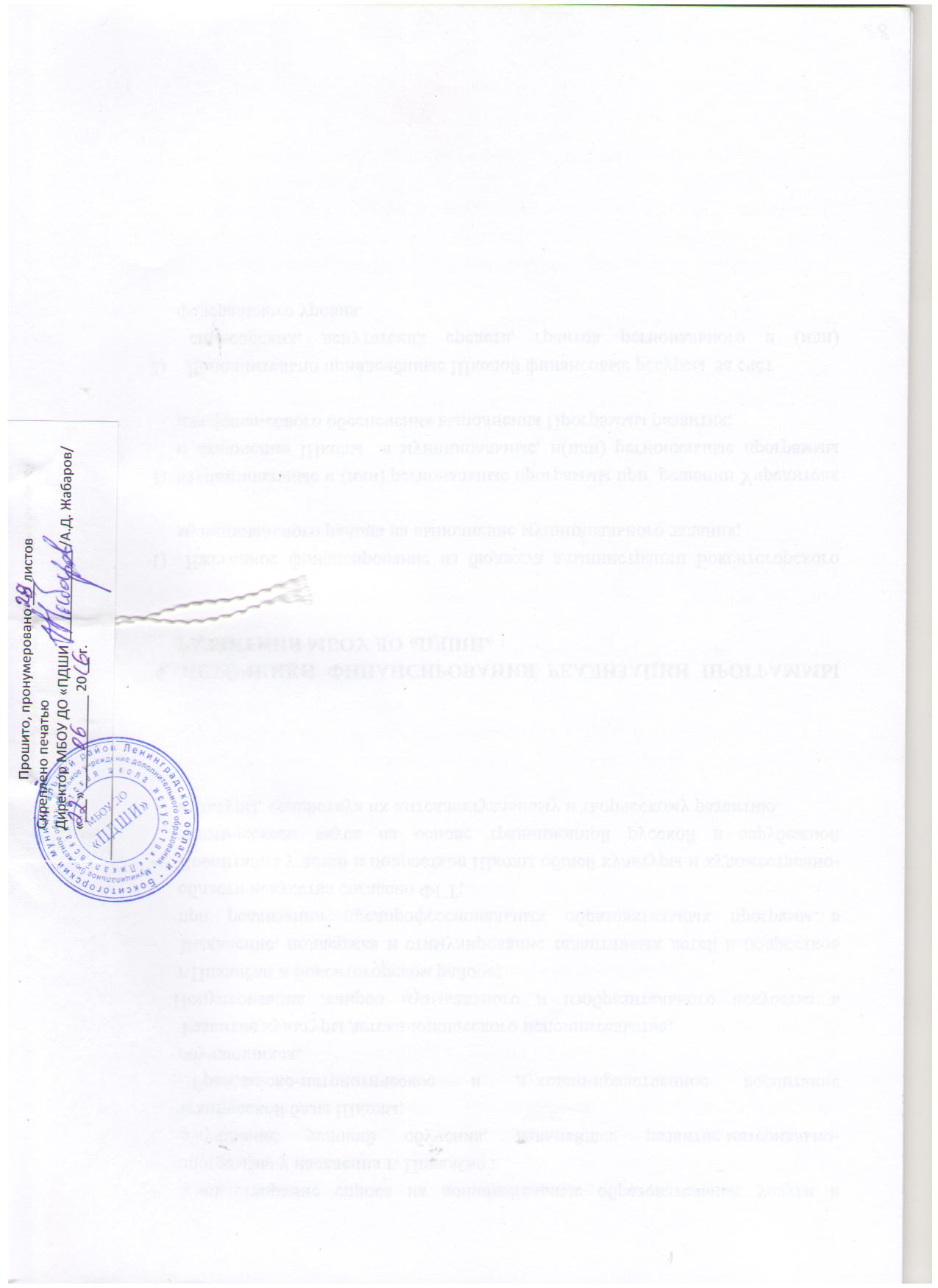 ГодВсего(чел.)ВозрастВозрастВозрастОбразованиеОбразованиеОбразованиеОбразованиеГодВсего(чел.)до30 лет30-50 летстарше50 летвысшеене законч.высшееср./спец.общее2016из них:342151720-86основные работники292121517-66совместители5-323 -2-2011 год2012 год2013 год2014 год2015 годБюджет270 уч - ся251 уч - ся225 уч - ся215 уч - ся213 уч - сяСамоокуп.29 уч-ся35 уч-ся 28 уч-ся22 уч-ся28 уч-сяВ области музыкального искусстваВ области музыкального искусства1.«Фортепиано»           -  срок обучения 8/9 лет2.«Струнные народные инструменты» -  срок обучения 8/9 лет3.«Народные инструменты»-  срок обучения 8/9 лет4.«Хоровое пение»-  срок обучения 8/9 лет5.«Музыкальный фольклор»-  срок обучения 8/9 лет и 5/6 летВ области   изобразительного искусстваВ области   изобразительного искусства6.«Живопись»-  срок обучения 8/9лет1.«Музыкальное исполнительство» (фортепиано, скрипка, народные инструменты)        -  срок обучения 5 лет2.«Хоровое исполнительство» -  срок обучения 5 лет3.«Сольное пение» (академическое, народное)-  срок обучения 5 лет4.«Художественное творчество»-  срок обучения 5 летВ области музыкального искусстваВ области музыкального искусства1.«Фортепиано»         -  срок обучения 8/9 лет2.«Струнные народные инструменты» -  срок обучения 8/9 лет3.«Народные инструменты»-  срок обучения 8/9 лет4.«Хоровое пение»-  срок обучения 8/9 лет5.«Музыкальный фольклор»-  срок обучения 8/9 лет и 5/6 летВ области   изобразительного искусстваВ области   изобразительного искусства6.«Живопись»-  срок обучения 8/9летДополнительные   общеразвивающие   программыДополнительные   общеразвивающие   программыДополнительные   общеразвивающие   программы7.«Фортепиано»-  срок обучения до 8 лет8.«Академическое хоровое пение»-  срок обучения до 8 лет9.«Изобразительное искусство»-  срок обучения до 8 лет10.«Скрипка»-  срок обучения до 7 лет11.«Баян»-  срок обучения до 6 лет12.«Струнные народные инструменты»-  срок обучения до 6 лет13.«Народное хоровое пение»-  срок обучения до 6 лет14.«Сольное пение»-  срок обучения до 5 лет15.«Музыкальное исполнительство» (фортепиано)-  срок обучения 5 лет16.«Музыкальное исполнительство» (скрипка)-  срок обучения 5 лет17.«Музыкальное исполнительство» (народные инструменты)-  срок обучения 5 лет18.«Хоровое исполнительство»-  срок обучения 5 лет19.«Сольное пение» (академическое)-  срок обучения 5 лет20.«Сольное пение» (народное)-  срок обучения 5 лет21.«Художественное творчество»-  срок обучения 5 лет22.«Подготовка детей к обучению в детской школе искусств» (на самоокупаемости)-  срок обучения до 2 лет